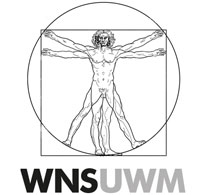 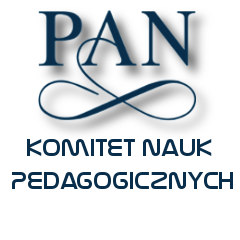 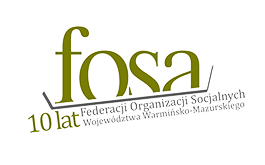 Katedra Pedagogiki Ogólnej, Katedra Pedagogiki Społecznej oraz Katedra Teorii Wychowania UWM 
w OlsztynieInstytut Studiów Społeczno-Edukacyjnych przy Federacji Organizacji Socjalnych Województwa Warmińsko – Mazurskiego FOSaMiejski Zespół Profilaktyki i Terapii Uzależnień w OlsztynieOgólnopolska Konferencja NaukowaOblicza (prze)mocy. Diagnoza, profilaktyka, dobre praktyki Olsztyn 03-04 grudnia 2015KARTA UCZESTNICTWAOwocem obrad konferencyjnych będzie monografia, w której zamieszczone zostaną treści referatów. Wypełnioną kartę uczestnictwa należy przesłać do 31 października 2015 roku na adres obliczaprzemocy@uwm.edu.plKoszt uczestnictwa w konferencji to 350 zł (obejmuje: materiały konferencyjne, przerwy kawowe, kolację oraz publikację – po pozytywnej recenzji). Wpłaty należy dokonać do 10 listopada 2015 na konto bankowe, Federacja Organizacji Socjalnych Województwa Warmińsko –Mazurskiego FOSa  Bank Polskiej Spółdzielczości S.A.15 1930 1611 2400 0409 7642 0007 w tytule przelewu podając: opłata konferencyjna „Oblicza przemocy” oraz imię i nazwisko uczestnika/uczestniczki. We wszystkich sprawach organizacyjnych prosimy o kontakt:e-mail: obliczaprzemocy@uwm.edu.pl         509 638 874 (dr Edyta Borys)604 913 045 (dr Lidia Willan - Horla)Więcej informacji już wkrótce na www.uwm.edu.pl/obliczaprzemocy. DANE UCZESTNICZKI/UCZESTNIKADANE UCZESTNICZKI/UCZESTNIKAImię i nazwiskoTytuł, stopień naukowyNazwa reprezentowanej instytucji, uczelniJednostka organizacyjna (wydział, katedra, zakład)Adres do korespondencji (kod pocztowy, miejscowość, ulica, nr)Numer telefonu, e-mailDANE DO FAKTURY VATDANE DO FAKTURY VATNazwa instytucji, uczelniAdres instytucji, uczelni (kod pocztowy, miejscowość, ulica, nr)NIPFORMA/FORMY UCZESTNICTWA FORMA/FORMY UCZESTNICTWA FORMA/FORMY UCZESTNICTWA [   ]Prezentacja referatu(proszę wpisać tytuł I krótko opisać kwestie, 
które zostaną poruszone)[   ]Udział w sesji posterowej(proszę wpisać tytuł 
i krótko opisać proponowany przekaz)[   ]Udział bierny